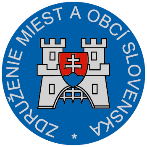 Materiál na rokovanie Hospodárskej a sociálnej rady SRdňa 26. 6. 2017 k bodu č. 5)Stanovisko kNávrhu zákona, ktorým sa mení a dopĺňa zákon č. 422/2015 Z. z. o uznávaní dokladov o vzdelaní a o uznávaní odborných kvalifikácií a o zmene a doplnení niektorých zákonov a ktorým sa menia a dopĺňajú niektoré zákonyVšeobecne k návrhu	Návrh predmetného zákona bol zaradený na 13 rokovanie Hospodárskej a sociálnej rady SR, ktoré sa uskutoční dňa 26. 6.  2017 ako bod č. 5Podľa predkladacej správy, cieľom návrhu zákona je procesné spresnenie niektorých aspektov uznávania dokladov o vzdelaní a uznávania odborných kvalifikácií v Slovenskej republike, úprava možnosti uloženia kompenzačných opatrení pri uznávaní odbornej kvalifikácie, doplnenie kompetencií Ministerstva školstva, vedy, výskumu a športu Slovenskej republiky v oblasti uznávania dokladov o vzdelaní a uznávania odborných kvalifikácií, spresnenie podmienok dočasného a príležitostného poskytovania služieb, úprava výšky správnych poplatkov s tým súvisiacich a vykonanie jazykových a legislatívno-technických úprav.  Podľa predkladateľa má návrh zákona negatívne vplyvy na rozpočet verejnej správy, ktoré sú rozpočtovo kryté a na služby verejnej správy pre občana, nemá vplyv na podnikateľské prostredie, životné  prostredie, informatizáciu spoločnosti,  ani sociálne vplyvy. Predkladateľ taktiež uvádza, že je návrh zákona  v súlade s Ústavou Slovenskej republiky, ústavnými zákonmi a nálezmi Ústavného súdu Slovenskej republiky, medzinárodnými zmluvami, ktorými je Slovenská republika viazaná, zákonmi a s právom Európskej únie.Návrh zákona nemá byť predmetom vnútrokomunitárneho konania. Materiál sa predkladá na rokovanie bez rozporov. Účinnosť zákona sa navrhuje na 1. januára 2018 okrem čl. I bodu 42, ktorý nadobúda účinnosť 24. mája 2018 a čl. II bodov 14 a 15, ktoré nadobúdajú účinnosť 1. januára 2019.Pripomienky k návrhu:ZMOS k návrhu neuplatnil pripomienky.Záver:ZMOS navrhuje, aby HSR SR odporučila  vláde Slovenskej republiky predložený návrh  na ďalšie legislatívne konanie. Michal Sýkora           predseda ZMOS